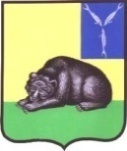 СОВЕТ МУНИЦИПАЛЬНОГО ОБРАЗОВАНИЯ ГОРОД ВОЛЬСКВОЛЬСКОГО МУНИЦИПАЛЬНОГО РАЙОНАСАРАТОВСКОЙ ОБЛАСТИРЕШЕНИЕ13 декабря  2013 года                   № 4/3- 20                                        г. ВольскО внесении изменений в решение Совета  муниципального образования  город  Вольск  от 21.12.2012 № 58/2-324 «О бюджете муниципального образования города  Вольск на 2013 год»В соответствии со статьей 78 Бюджетного Кодекса РФ, п.1 ч.1 ст.14, п.5 ст.20, п.2 ч.10 ст.35 Федерального закона    «Об общих принципах организации местного самоуправления в Российской Федерации» от 06.10.2003г № 131-ФЗ,	 со ст. 19 и 56    Устава муниципального образования г. Вольск, Совет муниципального образования  г. ВольскР Е Ш И Л:1.Внести в решение Совета  муниципального образования  город Вольск  № 58/2-324 от 21.12.2012 г. «О бюджете муниципального образования город Вольск  на 2013 год» следующие изменения и дополнения:1.1.  Приложение № 4 «Распределение бюджетных ассигнований  местного бюджета на 2013 год по разделам, подразделам, целевым статьям расходов, видам расходов классификации расходов местного бюджета» изложить в новой  редакции (приложение № 1 к настоящему решению);1.2. Приложение № 5 «Ведомственная структура расходов местного бюджета на  2013 год» изложить в новой  редакции (приложение № 2 к настоящему решению);2. Контроль за выполнением настоящего Решения возложить на  Совет муниципального образования г. Вольск.3. Настоящее Решение имеет обратную силу и распространяется  на правоотношения, возникшие с 01 ноября  .4.Настоящее Решение вступает в силу с момента официального опубликования.Глава муниципального образованиягород Вольск                                                                                       В.Г. МатвеевГлава муниципального образованиягород Вольск                                                                                       В.Г. МатвеевГлава муниципального образованиягород Вольск                                                                                       В.Г. МатвеевПриложение № 1Приложение № 1Приложение № 1Приложение № 1к решению Совета муниципального образования город Вольскк решению Совета муниципального образования город Вольскк решению Совета муниципального образования город Вольскк решению Совета муниципального образования город Вольскк решению Совета муниципального образования город Вольскот 13.12.2013г. № 4/3-20от 13.12.2013г. № 4/3-20от 13.12.2013г. № 4/3-20от 13.12.2013г. № 4/3-20Приложение № 4Приложение № 4Приложение № 4Приложение № 4к решению Совета муниципального образования город Вольскк решению Совета муниципального образования город Вольскк решению Совета муниципального образования город Вольскк решению Совета муниципального образования город Вольскк решению Совета муниципального образования город Вольск№ 58/2-324 от 21.12.2012№ 58/2-324 от 21.12.2012№ 58/2-324 от 21.12.2012№ 58/2-324 от 21.12.2012Распределение на 2013 год бюджетных ассигнований по разделам, подразделам, целевым статьям и видам расходов классификации расходов местного бюджета Распределение на 2013 год бюджетных ассигнований по разделам, подразделам, целевым статьям и видам расходов классификации расходов местного бюджета Распределение на 2013 год бюджетных ассигнований по разделам, подразделам, целевым статьям и видам расходов классификации расходов местного бюджета Распределение на 2013 год бюджетных ассигнований по разделам, подразделам, целевым статьям и видам расходов классификации расходов местного бюджета Распределение на 2013 год бюджетных ассигнований по разделам, подразделам, целевым статьям и видам расходов классификации расходов местного бюджета Распределение на 2013 год бюджетных ассигнований по разделам, подразделам, целевым статьям и видам расходов классификации расходов местного бюджета Распределение на 2013 год бюджетных ассигнований по разделам, подразделам, целевым статьям и видам расходов классификации расходов местного бюджета (тыс. рублей)НаименованиеРазделПод-разделЦелевая статьяВид расходовСумма123456Общегосударственные вопросы0113 555,4Функционирование высшего должностного лица субъекта Российской Федерации и муниципального образования0102516,7Руководство и управление в сфере установленных функций органов государственной власти субъектов Российской федерации01020020000516,7Глава муниципального образования01020020300516,7Выполнение функций органами местного самоуправления01020020300500516,7Функционирование законодательных (представительных) органов государственной власти и представительных органов муниципальных образований01031 783,9Руководство и управление в сфере установленных функций органов государственной власти субъектов Российской федерации010300200001 783,9Центральный аппарат010300204001 157,9Выполнение функций органами местного самоуправления010300204005001 157,9Депутаты представительного органа муниципального образования01030021200624,0Выполнение функций органами местного самоуправления01030021200500624,0Уплата налога на имущество организаций и земельного,транспортногоналогов010300295002,0Прочие расходы010300295000132,0Функционирование Правительства Российской Федерации, высших исполнительных органов государственной власти субъектов Российской Федерации, местных администраций01041 928,2Руководство и управление в сфере установленных функций органов государственной власти субъектов Российской федерации010400200001 316,0Центральный аппарат01040020400723,4Выполнение функций органами местного самоуправления01040020400500723,4Глава местной администрации01040020800592,2Выполнение функций органами местного самоуправления01040020800500592,2Уплата налога на имущество организаций и земельного,транспортногоналогов010400295000,4Прочие расходы010400295000130,4Межбюджетные трансферты01045210000612,2Межбюджетные трансферты бюджетам муниципальных районов из бюджетов поселений и межбюджетные трансферты бюджетам поселений из бюджетов муниципальных районов на осуществление части полномочий по решению вопросов местного значения в соответствии с заключенными соглашениями01045210600612,2на организацию осуществления переданных полномочий по решению вопросов местного значения в части оплаты труда дополнительной численности муниципальных служащих, переведенных в администрацию ВМР из администрации МО гВольск для осуществления переданных полномочий01045210625603,2Иные межбюджетные трансферты01045210625017603,2осуществление мер по противодействию коррупции в границах поселения010452106409,0Иные межбюджетные трансферты010452106400179,0Обеспечение деятельности финансовых, налоговых и таможенных органов и органов финансового (финансово-бюджетного) надзора01065,0Межбюджетные трансферты010652100005,0Межбюджетные трансферты бюджетам муниципальных районов из бюджетов поселений и межбюджетные трансферты бюджетам поселений из бюджетов муниципальных районов на осуществление части полномочий по решению вопросов местного значения в соответствии с заключенными соглашениями010652106005,0На осуществление части полномочий по решению вопросов местного значения в части формирования,утверждения, исполнения бюджета поселения и контроль за исполнением данного бюджета010652106085,0Иные межбюджетные трансферты010652106080175,0Обеспечение проведения выборов и референдумов01071 888,0Проведение выборов и референдумов010702000001 888,0Проведение выборов и референдумов010702000001 888,0проведение выборов в представительные органы мун.образования010702000021 888,0Выполнение функций органами местного самоуправления010702000025001 888,0Резервные фонды0111100,0Резервные фонды01110700000100,0Резервный фонд местной администрации01110700500100,0Прочие расходы01110700500013100,0Другие общегосударственные вопросы01137 333,7Руководство и управление в сфере установленных функций органов государственной власти субъектов Российской федерации011300200001 265,1Центральный аппарат0113002040063,5Выполнение функций органами местного самоуправления0113002040050063,5Уплата налога на имущество организаций и земельного,транспортногоналогов01130029500237,5Выполнение функций казенными учреждениями01130029500999237,5Обеспечение деятельности подведомственных учреждений01130029900964,0Выполнение функций казенными учреждениями01130029900999964,0Реализация государственных функций, связанных с общегосударственным управлением01130920000947,4Выполнение других обязательств государства01130920300947,4Прочие расходы01130920300013312,8Выполнение функций органами местного самоуправления01130920300500634,6Учреждения по обеспечению хозяйственного обслуживания011309300003 979,8Обеспечение деятельности подведомственных учреждений011309399003 979,8Выполнение функций казенными учреждениями011309399009993 979,8Межбюджетные трансферты011352100001 141,3Межбюджетные трансферты бюджетам муниципальных районов из бюджетов поселений и межбюджетные трансферты бюджетам поселений из бюджетов муниципальных районов на осуществление части полномочий по решению вопросов местного значения в соответствии с заключенными соглашениями011352106001 141,3На осуществление части полномочий по решению вопросов местного значения в части утверждения генеральных планов поселений, правил, землепользования и застройки градостроительной деятельности (п.20 ст.14 ФЗ-131)01135210601665,0Иные межбюджетные трансферты01135210601017665,0обеспечение жильем граждан,проживающих в поселении и нуждающихся в улучшении жилищных условий, жилыми помещениями в соответствии с жилищным законодательством (предоставление по решению суда)0113521062196,0Иные межбюджетные трансферты0113521062101796,0на организацию осуществления переданных полномочий по решению вопросов местного значения в части оплаты труда дополнительной численности муниципальных служащих, переведенных в администрацию ВМР из администрации МО гВольск для осуществления переданных полномочий01135210625275,3Иные межбюджетные трансферты01135210625017275,3осуществление муниципального контроля за проведением муниципальных лотерей011352106395,0Иные межбюджетные трансферты011352106390175,0На осуществление  части полномочий по решению вопросов местного значения в части владения, пользования и распоряжения имуществом, находящимся в муниципальной собственности поселения (охрана муниципальной собственности)01135210645100,0Иные межбюджетные трансферты01135210645017100,0Национальная безопасность и правоохранительная деятельность031 804,5Защита населения и территории от последствий чрезвычайных ситуаций природного и техногенного характера, гражданская оборона03091 804,5Межбюджетные трансферты030952100001 804,5Межбюджетные трансферты бюджетам муниципальных районов из бюджетов поселений и межбюджетные трансферты бюджетам поселений из бюджетов муниципальных районов на осуществление части полномочий по решению вопросов местного значения в соответствии с заключенными соглашениями030952106001 804,5На осуществление части полномочий по решению вопросов местного значения в предупреждении и ликвидации последствий чрезвычайных ситуаций в границах поселений030952106021 762,5Иные межбюджетные трансферты030952106020171 762,5обеспечение первичных мер пожарной безопасности в границах населенных пунктов поселения0309521061642,0Иные межбюджетные трансферты0309521061601742,0Национальная экономика0478 989,1Транспорт0408100,0Межбюджетные трансферты04085210000100,0Межбюджетные трансферты бюджетам муниципальных районов из бюджетов поселений и межбюджетные трансферты бюджетам поселений из бюджетов муниципальных районов на осуществление части полномочий по решению вопросов местного значения в соответствии с заключенными соглашениями04085210600100,0осуществление части полномочий по решению вопросов местного значения в части создания условий для предоставления транспортных услуг населению и организация транспортного обслуживания населения в границах поселения04085210612100,0Иные межбюджетные трансферты04085210612017100,0Дорожное хозяйство(дорожные фонды)040975 739,1Межбюджетные трансферты0409521000053 159,8Межбюджетные трансферты бюджетам муниципальных районов из бюджетов поселений и межбюджетные трансферты бюджетам поселений из бюджетов муниципальных районов на осуществление части полномочий по решению вопросов местного значения в соответствии с заключенными соглашениями0409521060053 159,8Осуществление  части полномочий по решению вопросов местного значения в части содержания автомобильных дорог и инженерных сооружений на них в границах городских округов и поселений в рамках благоустройства0409521060516 709,5Иные межбюджетные трансферты0409521060501716 709,5на осуществленияе дорожной деятельности в отношении автодорог местного значения в границах населенных пунктов поселения (ремонт автодорог)0409521061335 951,3Иные межбюджетные трансферты0409521061301735 951,3на софинансирование расходов по ремонту дворовых территорий04095210629163,3Иные межбюджетные трансферты04095210629017163,3ремонт дорог (МЦП "Ремонт автомобильных дорог общего пользования в МО город Вольск на 2013 год")04095210630335,7Иные межбюджетные трансферты04095210630017335,7Областные целевые программы0409522000022 579,3Субсидия на капитальный ремонт и ремонт дворовых территорий многоквартирных домов, проездов к дворовым территорям многоквартирных домов населенных пунктов за счет средств областного дорожного фонда0409522060022 579,3Субсидия на капитальный ремонт и ремонт дворовых территорий многоквартирных домов, проездов к дворовым территорям многоквартирных домов населенных пунктов за счет средств областного дорожного фонда040952206107 098,3Расходы, осуществляемые за счет межбюджетных трансфертов из бюджетов субъектов РФ040952206103667 098,3Субсидия на капитальный ремонт и ремонт автомобильных дорог общего пользования населенных пунктов за счет средств областного дорожного фонда0409522061115 481,0Расходы, осуществляемые за счет межбюджетных трансфертов из бюджетов субъектов РФ0409522061136615 481,0Другие вопросы в области национальной экономики04123 150,0Межбюджетные трансферты041252100002 550,0Межбюджетные трансферты бюджетам муниципальных районов из бюджетов поселений и межбюджетные трансферты бюджетам поселений из бюджетов муниципальных районов на осуществление части полномочий по решению вопросов местного значения в соответствии с заключенными соглашениями041252106002 550,0создание условий для развития малого и среднего предпринимательства 041252106172 550,0Иные межбюджетные трансферты041252106170172 550,0Областные целевые программы04125220000600,0Долгосрочная областная целевая программа "Развитие малого и среднего предпринимательства в Саратовской области" на 2012-2015 годы04125229400600,0Субсидии юридическим лицам04125229400006600,0Жилищно-коммунальное хозяйство0543 459,3Жилищное хозяйство05016 668,6Поддержка жилищного хозяйства05013500000205,4Капитальный ремонт мун.жилфонда05013500200205,4Выполнение функций органами местного самоуправления05013500200500205,4Межбюджетные трансферты050152100006 254,5Межбюджетные трансферты бюджетам муниципальных районов из бюджетов поселений и межбюджетные трансферты бюджетам поселений из бюджетов муниципальных районов на осуществление части полномочий по решению вопросов местного значения в соответствии с заключенными соглашениями050152106006 254,5На осуществление  части полномочий по решению вопросов местного значения в части капитального ремонта гос.жилищного фонда субъектов РФ и мун.жил.фонда согласно ФЗ №185 от 21.07.2007050152106062 048,0Иные межбюджетные трансферты050152106060172 048,0На осуществление  части полномочий по решению вопросов местного значения в части обеспечения мероприятий по переселению граждан из аварийного жилищного фонда0501521060935,3Иные межбюджетные трансферты0501521060901735,3обеспечение жильем граждан,проживающих в поселении и нуждающихся в улучшении жилищных условий, жилыми помещениями в соответствии с жилищным законодательством (предоставление по решению суда)050152106212 904,0Иные межбюджетные трансферты050152106210172 904,0содержание  муниципального жилищного фонда (капитальный ремонт )050152106221 202,4Иные межбюджетные трансферты050152106220171 202,4предоставления сотруднику, замещающему должность участкового уполномоченного полиции, и членам его семьи жилого помещения на период выполнения сотрудником обязанностей по указанной должности050152106375,0Иные межбюджетные трансферты050152106370175,0На осуществление  части полномочий по решению вопросов местного значения в части обеспечения мероприятий по переселению граждан из аварийного жилищного фонда (в части  муниципальной долгосрочной целевой программы "Переселение граждан из аварийного и непригодного для проживания жилищного фонда в 2013-2015 годах" за счет приобретения доп.квадратных  метров площади жилых помещений граждан")0501521064421,1Иные межбюджетные трансферты0501521064401721,1На осуществление  части полномочий по решению вопросов местного значения в части капитального ремонта гос.жилищного фонда субъектов РФ и мун.жил.фонда согласно ФЗ №185 от 21.07.2007- (15%софинансирование кап.рем.мун.жилья)0501521065038,7Иные межбюджетные трансферты0501521065001738,7Целевые программы  муниципальных образований05017950000208,6Ведомственная целевая программа "Перевод многоквартирных жилых домов на территории муниципального образования город Вольск на индивидуальное газовое отопление в 2012 году"05017954300208,6Выполнение функций органами местного самоуправления05017954300500208,6Коммунальное хозяйство05021 120,6Межбюджетные трансферты050252100001 020,6Межбюджетные трансферты бюджетам муниципальных районов из бюджетов поселений и межбюджетные трансферты бюджетам поселений из бюджетов муниципальных районов на осуществление части полномочий по решению вопросов местного значения в соответствии с заключенными соглашениями050252106001 020,6На осуществление части полномочий по решению вопросов местного значения в части организации электро-тепло-газо-водоснабжения, водоотведения и обеспечение населения топливом05025210607560,0Иные межбюджетные трансферты05025210607017560,0иные межбюджетные трансферты на предоставление субсидии на возмещение выпадающих доходов, возникающих от предоставления льготных услуг бань отдельным категориям граждан (инвалиды, пенсионеры, малоимущие и многодетные граждане) оказываемых в зданиях, расположенных в границах мун.образования город Вольск05025210624460,6Иные межбюджетные трансферты05025210624017460,6Целевые программы  муниципальных образований05027950000100,0МЦП "Софинансирование мероприятий по комплексному инвестиционному плану (КИП) модернизации моногорода"05027952300100,0Выполнение функций органами местного самоуправления05027952300500100,0Благоустройство050328 737,6Межбюджетные трансферты0503521000027 327,0Межбюджетные трансферты бюджетам муниципальных районов из бюджетов поселений и межбюджетные трансферты бюджетам поселений из бюджетов муниципальных районов на осуществление части полномочий по решению вопросов местного значения в соответствии с заключенными соглашениями0503521060027 327,0На осуществление части полномочий по решению вопросов местного значения в части озеленения в границах населенных пунктов поселения050352106102 500,0Иные межбюджетные трансферты050352106100172 500,0на осуществление  части полномочий по решению вопросов местного значения в части организации освещения улиц поселений0503521061111 000,0Иные межбюджетные трансферты0503521061101711 000,0на осуществленияе дорожной деятельности в отношении автодорог местного значения в границах населенных пунктов поселения (ремонт автодорог)050352106131 535,0Иные межбюджетные трансферты050352106130171 535,0организация благоустройства0503521061411 787,0Иные межбюджетные трансферты0503521061401711 787,0обеспечение безопасности людей на водных объектах05035210628500,0Иные межбюджетные трансферты05035210628017500,0присвоение наименований улицам, площадям и иным территориям проживания граждан в населенных пунктах, установление нумерации домов050352106355,0Иные межбюджетные трансферты050352106350175,0Благоустройство05036000000951,0уличное освещение05036000100951,0Выполнение функций органами местного самоуправления05036000100500951,0Целевые программы  муниципальных образований05037950000459,5МЦП "Укрепление материально-технической базы муниципальных унитарных предприятий муниципального образования город Вольск в 2012 году"05037954900459,5Выполнение функций органами местного самоуправления05037954900500459,5Другие вопросы в области жилищно-коммунального хозяйства05056 932,6Руководство и управление в сфере установленных функций органов государственной власти субъектов Российской федерации050500200003 171,2Центральный аппарат05050020400136,2Выполнение функций органами местного самоуправления05050020400500136,2Уплата налога на имущество организаций и земельного,транспортногоналогов050500295003 035,0Прочие расходы050500295000131 076,6Выполнение функций казенными учреждениями050500295009991 958,4Межбюджетные трансферты050552100003 761,4Межбюджетные трансферты бюджетам муниципальных районов из бюджетов поселений и межбюджетные трансферты бюджетам поселений из бюджетов муниципальных районов на осуществление части полномочий по решению вопросов местного значения в соответствии с заключенными соглашениями050552106003 761,4на организацию осуществления переданных полномочий по решению вопросов местного значения в части оплаты труда дополнительной численности муниципальных служащих, переведенных в администрацию ВМР из администрации МО гВольск для осуществления переданных полномочий050552106252 265,3Иные межбюджетные трансферты050552106250172 265,3Иные межбюджетные трансферты на осуществление исполнения решения Совета муниципального образования город Вольск от 21 декабря 2012г № 58/2-328 "Об утверждении порядка отлова и содержания безнадзорных животных на территории МО город Вольск"050552106311 491,1Иные межбюджетные трансферты050552106310171 491,1создание условий для деятельности добровольных формирований населения по охране общественного порядка050552106365,0Иные межбюджетные трансферты050552106360175,0Образование0797,5Молодежная политика и оздоровление детей070797,5Межбюджетные трансферты0707521000097,5Межбюджетные трансферты бюджетам муниципальных районов из бюджетов поселений и межбюджетные трансферты бюджетам поселений из бюджетов муниципальных районов на осуществление части полномочий по решению вопросов местного значения в соответствии с заключенными соглашениями0707521060097,5организация и осуществление  мероприятий по работе с детьми и молодежью в поселении0707521062397,5Иные межбюджетные трансферты0707521062301797,5Культура и кинематография0829 911,9Культура080129 589,5Руководство и управление в сфере установленных функций органов государственной власти субъектов Российской федерации08010020000174,0Уплата налога на имущество организаций и земельного,транспортногоналогов08010029500174,0Выполнение функций казенными учреждениями08010029500999174,0Дворцы и дома культуры, другие учреждения культуры и средств массовой информации0801440000039,9Обеспечение деятельности подведомственных учреждений0801440990039,9Выполнение функций казенными учреждениями0801440990099939,9Библиотеки0801442000092,4Обеспечение деятельности подведомственных учреждений0801442990092,4Выполнение функций казенными учреждениями0801442990099992,4Межбюджетные трансферты0801521000029 283,3Межбюджетные трансферты бюджетам муниципальных районов из бюджетов поселений и межбюджетные трансферты бюджетам поселений из бюджетов муниципальных районов на осуществление части полномочий по решению вопросов местного значения в соответствии с заключенными соглашениями0801521060029 283,3На осуществление части полномочий по решению вопросов местного значения в части организации библиотечного обслуживания населения080152106037 117,1Иные межбюджетные трансферты080152106030177 117,1На осуществление части полномочий по решению вопросов местного значения в части организации   досуга0801521062620 392,7Иные межбюджетные трансферты0801521062601720 392,7участие в профилактике терроризма и экстремизма, а также в минимизации  и (или) ликвидации последствий проявлений терроризма и экстремизма в границах поселения080152106325,0Иные межбюджетные трансферты080152106320175,0сохранение,использование и популяризация объектов культурного наследия (памятников истории и культуры), находящихся в собственности поселения, охрана объектов культурного наследия (памятников истории и культуры) местного (муниципального)значения, расположенных на территории поселения080152106335,0Иные межбюджетные трансферты080152106330175,0создание условий для развития местного традиционного народного художественного творчества, участие в сохранении, возрождении и развитии народных художественных промыслов в поселении080152106345,0Иные межбюджетные трансферты080152106340175,0на осуществление части полномочий по решению вопросов местного значения  по созданию условий для массового отдыха жителей и организация обустройства мест массового отдыха населения, включая обеспечение свободного доступа граждан к водным объектам общего пользования и их береговым полосам080152106411 758,5Иные межбюджетные трансферты080152106410171 758,5Другие вопросы в области культуры, кинематографии0804322,4Руководство и управление в сфере установленных функций органов государственной власти субъектов Российской федерации0804002000015,7Центральный аппарат0804002040015,7Выполнение функций органами местного самоуправления0804002040050015,7Межбюджетные трансферты08045210000306,7Межбюджетные трансферты бюджетам муниципальных районов из бюджетов поселений и межбюджетные трансферты бюджетам поселений из бюджетов муниципальных районов на осуществление части полномочий по решению вопросов местного значения в соответствии с заключенными соглашениями08045210600306,7на организацию осуществления переданных полномочий по решению вопросов местного значения в части оплаты труда дополнительной численности муниципальных служащих, переведенных в администрацию ВМР из администрации МО гВольск для осуществления переданных полномочий08045210625306,7Иные межбюджетные трансферты08045210625017306,7Социальная политика101 598,9Пенсионное обеспечение1001399,4Доплаты к пенсиям мун.служащих10014910000399,4Доплаты к пенсиям мун.служащих10014910100399,4Социальные выплаты10014910100005399,4Социальное обеспечение населения10031 199,5Социальная помощь1003505000078,0Мероприятия в области социальной политики1003505330078,0Социальные выплаты1003505330000578,0Межбюджетные трансферты100352100001 121,5Межбюджетные трансферты бюджетам муниципальных районов из бюджетов поселений и межбюджетные трансферты бюджетам поселений из бюджетов муниципальных районов на осуществление части полномочий по решению вопросов местного значения в соответствии с заключенными соглашениями100352106001 121,5предоставление мер социальной поддержки малообеспеченным гражданам (льготный проезд студентов)10035210620700,0Иные межбюджетные трансферты10035210620017700,0предоставление мер социальной поддержки малообеспеченным гражданам (материальная помощь гражданам, мун.пенсии) )10035210627416,5Иные межбюджетные трансферты10035210627017416,5оказание поддержки социально ориентированным некоммерческим организациям в пределах полномочий, установленных статьями 31.1 и 31.3 ФЗ от 12.01.1996г № 7-ФЗ "О некоммерческих организациях"100352106385,0Иные межбюджетные трансферты100352106380175,0Физическая культура и спорт11315,8Массовый спорт1102315,8Межбюджетные трансферты11025210000315,8Межбюджетные трансферты бюджетам муниципальных районов из бюджетов поселений и межбюджетные трансферты бюджетам поселений из бюджетов муниципальных районов на осуществление части полномочий по решению вопросов местного значения в соответствии с заключенными соглашениями11025210600315,8На осуществление части полномочий по решению вопросов местного значения в части обеспечения условий для развития на территории поселения физической культуры и массового спорта, организация проведения официальных физкультурно-оздоровительных мероприятий поселения11025210604315,8Иные межбюджетные трансферты11025210604017315,8Обслуживание государственного и муниципального долга13694,6Обслуживание внутреннего государственного и муниципального долга1301694,6Процентные платежи по долговым обязательствам13010650000694,6Процентные платежи по муниципальному долгу13010650300694,6Прочие расходы13010650300013694,6Всего170 427,1Приложение № 2Приложение № 2Приложение № 2Приложение № 2Приложение № 2к решению Совета муниципального образования город Вольскк решению Совета муниципального образования город Вольскк решению Совета муниципального образования город Вольскк решению Совета муниципального образования город Вольскк решению Совета муниципального образования город Вольскот 13.12.2013г. № 4/3-20от 13.12.2013г. № 4/3-20от 13.12.2013г. № 4/3-20от 13.12.2013г. № 4/3-20от 13.12.2013г. № 4/3-20Приложение № 5Приложение № 5Приложение № 5Приложение № 5Приложение № 5к решению Совета муниципального образования город Вольскк решению Совета муниципального образования город Вольскк решению Совета муниципального образования город Вольскк решению Совета муниципального образования город Вольскк решению Совета муниципального образования город Вольск№ 58/2-324 от 21.12.2012№ 58/2-324 от 21.12.2012№ 58/2-324 от 21.12.2012№ 58/2-324 от 21.12.2012№ 58/2-324 от 21.12.2012Ведомственная структура расходов местного бюджета на 2013 годВедомственная структура расходов местного бюджета на 2013 годВедомственная структура расходов местного бюджета на 2013 годВедомственная структура расходов местного бюджета на 2013 годВедомственная структура расходов местного бюджета на 2013 годВедомственная структура расходов местного бюджета на 2013 годВедомственная структура расходов местного бюджета на 2013 годВедомственная структура расходов местного бюджета на 2013 год(тыс. рублей)НаименованиеКодРазделРазделПод-разделЦелевая статьяВид расходовСумма12334567Совет муниципального образования город Вольск1112 301,5Общегосударственные вопросы11101012 301,5Функционирование высшего должностного лица субъекта Российской Федерации и муниципального образования111010102516,7Руководство и управление в сфере установленных функций органов государственной власти субъектов Российской федерации1110101020020000516,7Глава муниципального образования1110101020020300516,7Выполнение функций органами местного самоуправления1110101020020300500516,7Функционирование законодательных (представительных) органов государственной власти и представительных органов муниципальных образований1110101031 783,9Руководство и управление в сфере установленных функций органов государственной власти субъектов Российской федерации11101010300200001 783,9Центральный аппарат11101010300204001 157,9Выполнение функций органами местного самоуправления11101010300204005001 157,9Депутаты представительного органа муниципального образования1110101030021200624,0Выполнение функций органами местного самоуправления1110101030021200500624,0Уплата налога на имущество организаций и земельного,транспортногоналогов11101010300295002,0Прочие расходы11101010300295000132,0Другие общегосударственные вопросы1110101131,0Реализация государственных функций, связанных с общегосударственным управлением11101011309200001,0Выполнение других обязательств государства11101011309203001,0Выполнение функций органами местного самоуправления11101011309203005001,0Управление культуры, спорта и молодежной политики администрации муниципального образования город Вольск Вольского муниципального района Саратовской области112152,1Культура и кинематография1120808152,1Культура112080801136,4Руководство и управление в сфере установленных функций органов государственной власти субъектов Российской федерации11208080100200004,1Уплата налога на имущество организаций и земельного,транспортногоналогов11208080100295004,1Выполнение функций казенными учреждениями11208080100295009994,1Дворцы и дома культуры, другие учреждения культуры и средств массовой информации112080801440000039,9Обеспечение деятельности подведомственных учреждений112080801440990039,9Выполнение функций казенными учреждениями112080801440990099939,9Библиотеки112080801442000092,4Обеспечение деятельности подведомственных учреждений112080801442990092,4Выполнение функций казенными учреждениями112080801442990099992,4Другие вопросы в области культуры, кинематографии11208080415,7Руководство и управление в сфере установленных функций органов государственной власти субъектов Российской федерации112080804002000015,7Центральный аппарат112080804002040015,7Выполнение функций органами местного самоуправления112080804002040050015,7Управление муниципального хозяйства администрации муниципального образования город Вольск Вольского муниципального района Саратовской области1132 842,7Жилищно-коммунальное хозяйство11305052 842,7Жилищное хозяйство113050501414,1Поддержка жилищного хозяйства1130505013500000205,4Капитальный ремонт мун.жилфонда1130505013500200205,4Выполнение функций органами местного самоуправления1130505013500200500205,4Целевые программы  муниципальных образований1130505017950000208,6Ведомственная целевая программа "Перевод многоквартирных жилых домов на территории муниципального образования город Вольск на индивидуальное газовое отопление в 2012 году"1130505017954300208,6Выполнение функций органами местного самоуправления1130505017954300500208,6Благоустройство1130505031 410,5Благоустройство1130505036000000951,0уличное освещение1130505036000100951,0Выполнение функций органами местного самоуправления1130505036000100500951,0Целевые программы  муниципальных образований1130505037950000459,5МЦП "Укрепление материально-технической базы муниципальных унитарных предприятий муниципального образования город Вольск в 2012 году"1130505037954900459,5Выполнение функций органами местного самоуправления1130505037954900500459,5Другие вопросы в области жилищно-коммунального хозяйства1130505051 018,1Руководство и управление в сфере установленных функций органов государственной власти субъектов Российской федерации11305050500200001 018,1Центральный аппарат1130505050020400136,2Выполнение функций органами местного самоуправления1130505050020400500136,2Уплата налога на имущество организаций и земельного,транспортногоналогов1130505050029500881,9Прочие расходы1130505050029500013881,9Управление муниципальным имуществом и природными ресурсами администрации муниципального образования город Вольск11463,5Общегосударственные вопросы114010163,5Другие общегосударственные вопросы11401011363,5Руководство и управление в сфере установленных функций органов государственной власти субъектов Российской федерации114010113002000063,5Центральный аппарат114010113002040063,5Выполнение функций органами местного самоуправления114010113002040050063,5Муниципальное учреждение "Управление материально-технического обеспечения администрации муниципального образования город Вольск"1154 214,5Общегосударственные вопросы11501014 214,5Другие общегосударственные вопросы1150101134 214,5Руководство и управление в сфере установленных функций органов государственной власти субъектов Российской федерации1150101130020000234,7Уплата налога на имущество организаций и земельного,транспортногоналогов1150101130029500234,7Выполнение функций казенными учреждениями1150101130029500999234,7Учреждения по обеспечению хозяйственного обслуживания11501011309300003 979,8Обеспечение деятельности подведомственных учреждений11501011309399003 979,8Выполнение функций казенными учреждениями11501011309399009993 979,8Администрация МО г.Вольск  ВМР СО336159 888,8Общегосударственные вопросы33601016 011,8Функционирование Правительства Российской Федерации, высших исполнительных органов государственной власти субъектов Российской Федерации, местных администраций3360101041 928,2Руководство и управление в сфере установленных функций органов государственной власти субъектов Российской федерации33601010400200001 316,0Центральный аппарат3360101040020400723,4Выполнение функций органами местного самоуправления3360101040020400500723,4Глава местной администрации3360101040020800592,2Выполнение функций органами местного самоуправления3360101040020800500592,2Уплата налога на имущество организаций и земельного,транспортногоналогов33601010400295000,4Прочие расходы33601010400295000130,4Межбюджетные трансферты3360101045210000612,2Межбюджетные трансферты бюджетам муниципальных районов из бюджетов поселений и межбюджетные трансферты бюджетам поселений из бюджетов муниципальных районов на осуществление части полномочий по решению вопросов местного значения в соответствии с заключенными соглашениями3360101045210600612,2на организацию осуществления переданных полномочий по решению вопросов местного значения в части оплаты труда дополнительной численности муниципальных служащих, переведенных в администрацию ВМР из администрации МО гВольск для осуществления переданных полномочий3360101045210625603,2Иные межбюджетные трансферты3360101045210625017603,2осуществление мер по противодействию коррупции в границах поселения33601010452106409,0Иные межбюджетные трансферты33601010452106400179,0Обеспечение деятельности финансовых, налоговых и таможенных органов и органов финансового (финансово-бюджетного) надзора3360101065,0Межбюджетные трансферты33601010652100005,0Межбюджетные трансферты бюджетам муниципальных районов из бюджетов поселений и межбюджетные трансферты бюджетам поселений из бюджетов муниципальных районов на осуществление части полномочий по решению вопросов местного значения в соответствии с заключенными соглашениями33601010652106005,0На осуществление части полномочий по решению вопросов местного значения в части формирования,утверждения, исполнения бюджета поселения и контроль за исполнением данного бюджета33601010652106085,0Иные межбюджетные трансферты33601010652106080175,0Обеспечение проведения выборов и референдумов3360101071 888,0Проведение выборов и референдумов33601010702000001 888,0Проведение выборов и референдумов33601010702000001 888,0проведение выборов в представительные органы мун.образования33601010702000021 888,0Выполнение функций органами местного самоуправления33601010702000025001 888,0Резервные фонды336010111100,0Резервные фонды3360101110700000100,0Резервный фонд местной администрации3360101110700500100,0Прочие расходы3360101110700500013100,0Другие общегосударственные вопросы3360101132 090,6Руководство и управление в сфере установленных функций органов государственной власти субъектов Российской федерации33601011300200002,9Уплата налога на имущество организаций и земельного,транспортногоналогов33601011300295002,9Выполнение функций казенными учреждениями33601011300295009992,9Реализация государственных функций, связанных с общегосударственным управлением3360101130920000946,5Выполнение других обязательств государства3360101130920300946,5Прочие расходы3360101130920300013312,8Выполнение функций органами местного самоуправления3360101130920300500633,6Межбюджетные трансферты33601011352100001 141,3Межбюджетные трансферты бюджетам муниципальных районов из бюджетов поселений и межбюджетные трансферты бюджетам поселений из бюджетов муниципальных районов на осуществление части полномочий по решению вопросов местного значения в соответствии с заключенными соглашениями33601011352106001 141,3На осуществление части полномочий по решению вопросов местного значения в части утверждения генеральных планов поселений, правил, землепользования и застройки градостроительной деятельности (п.20 ст.14 ФЗ-131)3360101135210601665,0Иные межбюджетные трансферты3360101135210601017665,0обеспечение жильем граждан,проживающих в поселении и нуждающихся в улучшении жилищных условий, жилыми помещениями в соответствии с жилищным законодательством (предоставление по решению суда)336010113521062196,0Иные межбюджетные трансферты336010113521062101796,0на организацию осуществления переданных полномочий по решению вопросов местного значения в части оплаты труда дополнительной численности муниципальных служащих, переведенных в администрацию ВМР из администрации МО гВольск для осуществления переданных полномочий3360101135210625275,3Иные межбюджетные трансферты3360101135210625017275,3осуществление муниципального контроля за проведением муниципальных лотерей33601011352106395,0Иные межбюджетные трансферты33601011352106390175,0На осуществление  части полномочий по решению вопросов местного значения в части владения, пользования и распоряжения имуществом, находящимся в муниципальной собственности поселения (охрана муниципальной собственности)3360101135210645100,0Иные межбюджетные трансферты3360101135210645017100,0Национальная безопасность и правоохранительная деятельность33603031 804,5Защита населения и территории от последствий чрезвычайных ситуаций природного и техногенного характера, гражданская оборона3360303091 804,5Межбюджетные трансферты33603030952100001 804,5Межбюджетные трансферты бюджетам муниципальных районов из бюджетов поселений и межбюджетные трансферты бюджетам поселений из бюджетов муниципальных районов на осуществление части полномочий по решению вопросов местного значения в соответствии с заключенными соглашениями33603030952106001 804,5На осуществление части полномочий по решению вопросов местного значения в предупреждении и ликвидации последствий чрезвычайных ситуаций в границах поселений33603030952106021 762,5Иные межбюджетные трансферты33603030952106020171 762,5обеспечение первичных мер пожарной безопасности в границах населенных пунктов поселения336030309521061642,0Иные межбюджетные трансферты336030309521061601742,0Национальная экономика336040478 989,1Транспорт336040408100,0Межбюджетные трансферты3360404085210000100,0Межбюджетные трансферты бюджетам муниципальных районов из бюджетов поселений и межбюджетные трансферты бюджетам поселений из бюджетов муниципальных районов на осуществление части полномочий по решению вопросов местного значения в соответствии с заключенными соглашениями3360404085210600100,0осуществление части полномочий по решению вопросов местного значения в части создания условий для предоставления транспортных услуг населению и организация транспортного обслуживания населения в границах поселения3360404085210612100,0Иные межбюджетные трансферты3360404085210612017100,0Дорожное хозяйство(дорожные фонды)33604040975 739,1Межбюджетные трансферты336040409521000053 159,8Межбюджетные трансферты бюджетам муниципальных районов из бюджетов поселений и межбюджетные трансферты бюджетам поселений из бюджетов муниципальных районов на осуществление части полномочий по решению вопросов местного значения в соответствии с заключенными соглашениями336040409521060053 159,8Осуществление  части полномочий по решению вопросов местного значения в части содержания автомобильных дорог и инженерных сооружений на них в границах городских округов и поселений в рамках благоустройства336040409521060516 709,5Иные межбюджетные трансферты336040409521060501716 709,5на осуществленияе дорожной деятельности в отношении автодорог местного значения в границах населенных пунктов поселения (ремонт автодорог)336040409521061335 951,3Иные межбюджетные трансферты336040409521061301735 951,3на софинансирование расходов по ремонту дворовых территорий3360404095210629163,3Иные межбюджетные трансферты3360404095210629017163,3ремонт дорог (МЦП "Ремонт автомобильных дорог общего пользования в МО город Вольск на 2013 год")3360404095210630335,7Иные межбюджетные трансферты3360404095210630017335,7Областные целевые программы336040409522000022 579,3Субсидия на капитальный ремонт и ремонт дворовых территорий многоквартирных домов, проездов к дворовым территорям многоквартирных домов населенных пунктов за счет средств областного дорожного фонда336040409522060022 579,3Субсидия на капитальный ремонт и ремонт дворовых территорий многоквартирных домов, проездов к дворовым территорям многоквартирных домов населенных пунктов за счет средств областного дорожного фонда33604040952206107 098,3Расходы, осуществляемые за счет межбюджетных трансфертов из бюджетов субъектов РФ33604040952206103667 098,3Субсидия на капитальный ремонт и ремонт автомобильных дорог общего пользования населенных пунктов за счет средств областного дорожного фонда336040409522061115 481,0Расходы, осуществляемые за счет межбюджетных трансфертов из бюджетов субъектов РФ336040409522061136615 481,0Другие вопросы в области национальной экономики3360404123 150,0Межбюджетные трансферты33604041252100002 550,0Межбюджетные трансферты бюджетам муниципальных районов из бюджетов поселений и межбюджетные трансферты бюджетам поселений из бюджетов муниципальных районов на осуществление части полномочий по решению вопросов местного значения в соответствии с заключенными соглашениями33604041252106002 550,0создание условий для развития малого и среднего предпринимательства 33604041252106172 550,0Иные межбюджетные трансферты33604041252106170172 550,0Областные целевые программы3360404125220000600,0Долгосрочная областная целевая программа "Развитие малого и среднего предпринимательства в Саратовской области" на 2012-2015 годы3360404125229400600,0Субсидии юридическим лицам3360404125229400006600,0Жилищно-коммунальное хозяйство336050540 616,6Жилищное хозяйство3360505016 254,5Межбюджетные трансферты33605050152100006 254,5Межбюджетные трансферты бюджетам муниципальных районов из бюджетов поселений и межбюджетные трансферты бюджетам поселений из бюджетов муниципальных районов на осуществление части полномочий по решению вопросов местного значения в соответствии с заключенными соглашениями33605050152106006 254,5На осуществление  части полномочий по решению вопросов местного значения в части капитального ремонта гос.жилищного фонда субъектов РФ и мун.жил.фонда согласно ФЗ №185 от 21.07.200733605050152106062 048,0Иные межбюджетные трансферты33605050152106060172 048,0На осуществление  части полномочий по решению вопросов местного значения в части обеспечения мероприятий по переселению граждан из аварийного жилищного фонда336050501521060935,3Иные межбюджетные трансферты336050501521060901735,3обеспечение жильем граждан,проживающих в поселении и нуждающихся в улучшении жилищных условий, жилыми помещениями в соответствии с жилищным законодательством (предоставление по решению суда)33605050152106212 904,0Иные межбюджетные трансферты33605050152106210172 904,0содержание  муниципального жилищного фонда (капитальный ремонт )33605050152106221 202,4Иные межбюджетные трансферты33605050152106220171 202,4предоставления сотруднику, замещающему должность участкового уполномоченного полиции, и членам его семьи жилого помещения на период выполнения сотрудником обязанностей по указанной должности33605050152106375,0Иные межбюджетные трансферты33605050152106370175,0На осуществление  части полномочий по решению вопросов местного значения в части обеспечения мероприятий по переселению граждан из аварийного жилищного фонда (в части  муниципальной долгосрочной целевой программы "Переселение граждан из аварийного и непригодного для проживания жилищного фонда в 2013-2015 годах" за счет приобретения доп.квадратных  метров площади жилых помещений граждан")336050501521064421,1Иные межбюджетные трансферты336050501521064401721,1На осуществление  части полномочий по решению вопросов местного значения в части капитального ремонта гос.жилищного фонда субъектов РФ и мун.жил.фонда согласно ФЗ №185 от 21.07.2007- (15%софинансирование кап.рем.мун.жилья)336050501521065038,7Иные межбюджетные трансферты336050501521065001738,7Коммунальное хозяйство3360505021 120,6Межбюджетные трансферты33605050252100001 020,6Межбюджетные трансферты бюджетам муниципальных районов из бюджетов поселений и межбюджетные трансферты бюджетам поселений из бюджетов муниципальных районов на осуществление части полномочий по решению вопросов местного значения в соответствии с заключенными соглашениями33605050252106001 020,6На осуществление части полномочий по решению вопросов местного значения в части организации электро-тепло-газо-водоснабжения, водоотведения и обеспечение населения топливом3360505025210607560,0Иные межбюджетные трансферты3360505025210607017560,0иные межбюджетные трансферты на предоставление субсидии на возмещение выпадающих доходов, возникающих от предоставления льготных услуг бань отдельным категориям граждан (инвалиды, пенсионеры, малоимущие и многодетные граждане) оказываемых в зданиях, расположенных в границах мун.образования город Вольск3360505025210624460,6Иные межбюджетные трансферты3360505025210624017460,6Целевые программы  муниципальных образований3360505027950000100,0МЦП "Софинансирование мероприятий по комплексному инвестиционному плану (КИП) модернизации моногорода"3360505027952300100,0Выполнение функций органами местного самоуправления3360505027952300500100,0Благоустройство33605050327 327,0Межбюджетные трансферты336050503521000027 327,0Межбюджетные трансферты бюджетам муниципальных районов из бюджетов поселений и межбюджетные трансферты бюджетам поселений из бюджетов муниципальных районов на осуществление части полномочий по решению вопросов местного значения в соответствии с заключенными соглашениями336050503521060027 327,0На осуществление части полномочий по решению вопросов местного значения в части озеленения в границах населенных пунктов поселения33605050352106102 500,0Иные межбюджетные трансферты33605050352106100172 500,0на осуществление  части полномочий по решению вопросов местного значения в части организации освещения улиц поселений336050503521061111 000,0Иные межбюджетные трансферты336050503521061101711 000,0на осуществленияе дорожной деятельности в отношении автодорог местного значения в границах населенных пунктов поселения (ремонт автодорог)33605050352106131 535,0Иные межбюджетные трансферты33605050352106130171 535,0организация благоустройства336050503521061411 787,0Иные межбюджетные трансферты336050503521061401711 787,0обеспечение безопасности людей на водных объектах3360505035210628500,0Иные межбюджетные трансферты3360505035210628017500,0присвоение наименований улицам, площадям и иным территориям проживания граждан в населенных пунктах, установление нумерации домов33605050352106355,0Иные межбюджетные трансферты33605050352106350175,0Другие вопросы в области жилищно-коммунального хозяйства3360505055 914,5Руководство и управление в сфере установленных функций органов государственной власти субъектов Российской федерации33605050500200002 153,1Уплата налога на имущество организаций и земельного,транспортногоналогов33605050500295002 153,1Прочие расходы3360505050029500013194,7Выполнение функций казенными учреждениями33605050500295009991 958,4Межбюджетные трансферты33605050552100003 761,4Межбюджетные трансферты бюджетам муниципальных районов из бюджетов поселений и межбюджетные трансферты бюджетам поселений из бюджетов муниципальных районов на осуществление части полномочий по решению вопросов местного значения в соответствии с заключенными соглашениями33605050552106003 761,4на организацию осуществления переданных полномочий по решению вопросов местного значения в части оплаты труда дополнительной численности муниципальных служащих, переведенных в администрацию ВМР из администрации МО гВольск для осуществления переданных полномочий33605050552106252 265,3Иные межбюджетные трансферты33605050552106250172 265,3Иные межбюджетные трансферты на осуществление исполнения решения Совета муниципального образования город Вольск от 21 декабря 2012г № 58/2-328 "Об утверждении порядка отлова и содержания безнадзорных животных на территории МО город Вольск"33605050552106311 491,1Иные межбюджетные трансферты33605050552106310171 491,1создание условий для деятельности добровольных формирований населения по охране общественного порядка33605050552106365,0Иные межбюджетные трансферты33605050552106360175,0Образование336070797,5Молодежная политика и оздоровление детей33607070797,5Межбюджетные трансферты336070707521000097,5Межбюджетные трансферты бюджетам муниципальных районов из бюджетов поселений и межбюджетные трансферты бюджетам поселений из бюджетов муниципальных районов на осуществление части полномочий по решению вопросов местного значения в соответствии с заключенными соглашениями336070707521060097,5организация и осуществление  мероприятий по работе с детьми и молодежью в поселении336070707521062397,5Иные межбюджетные трансферты336070707521062301797,5Культура и кинематография336080829 759,8Культура33608080129 453,1Руководство и управление в сфере установленных функций органов государственной власти субъектов Российской федерации3360808010020000169,8Уплата налога на имущество организаций и земельного,транспортногоналогов3360808010029500169,8Выполнение функций казенными учреждениями3360808010029500999169,8Межбюджетные трансферты336080801521000029 283,3Межбюджетные трансферты бюджетам муниципальных районов из бюджетов поселений и межбюджетные трансферты бюджетам поселений из бюджетов муниципальных районов на осуществление части полномочий по решению вопросов местного значения в соответствии с заключенными соглашениями336080801521060029 283,3На осуществление части полномочий по решению вопросов местного значения в части организации библиотечного обслуживания населения33608080152106037 117,1Иные межбюджетные трансферты33608080152106030177 117,1На осуществление части полномочий по решению вопросов местного значения в части организации   досуга336080801521062620 392,7Иные межбюджетные трансферты336080801521062601720 392,7участие в профилактике терроризма и экстремизма, а также в минимизации  и (или) ликвидации последствий проявлений терроризма и экстремизма в границах поселения33608080152106325,0Иные межбюджетные трансферты33608080152106320175,0сохранение,использование и популяризация объектов культурного наследия (памятников истории и культуры), находящихся в собственности поселения, охрана объектов культурного наследия (памятников истории и культуры) местного (муниципального)значения, расположенных на территории поселения33608080152106335,0Иные межбюджетные трансферты33608080152106330175,0создание условий для развития местного традиционного народного художественного творчества, участие в сохранении, возрождении и развитии народных художественных промыслов в поселении33608080152106345,0Иные межбюджетные трансферты33608080152106340175,0на осуществление части полномочий по решению вопросов местного значения  по созданию условий для массового отдыха жителей и организация обустройства мест массового отдыха населения, включая обеспечение свободного доступа граждан к водным объектам общего пользования и их береговым полосам33608080152106411 758,5Иные межбюджетные трансферты33608080152106410171 758,5Другие вопросы в области культуры, кинематографии336080804306,7Межбюджетные трансферты3360808045210000306,7Межбюджетные трансферты бюджетам муниципальных районов из бюджетов поселений и межбюджетные трансферты бюджетам поселений из бюджетов муниципальных районов на осуществление части полномочий по решению вопросов местного значения в соответствии с заключенными соглашениями3360808045210600306,7на организацию осуществления переданных полномочий по решению вопросов местного значения в части оплаты труда дополнительной численности муниципальных служащих, переведенных в администрацию ВМР из администрации МО гВольск для осуществления переданных полномочий3360808045210625306,7Иные межбюджетные трансферты3360808045210625017306,7Социальная политика33610101 598,9Пенсионное обеспечение336101001399,4Доплаты к пенсиям мун.служащих3361010014910000399,4Доплаты к пенсиям мун.служащих3361010014910100399,4Социальные выплаты3361010014910100005399,4Социальное обеспечение населения3361010031 199,5Социальная помощь336101003505000078,0Мероприятия в области социальной политики336101003505330078,0Социальные выплаты336101003505330000578,0Межбюджетные трансферты33610100352100001 121,5Межбюджетные трансферты бюджетам муниципальных районов из бюджетов поселений и межбюджетные трансферты бюджетам поселений из бюджетов муниципальных районов на осуществление части полномочий по решению вопросов местного значения в соответствии с заключенными соглашениями33610100352106001 121,5предоставление мер социальной поддержки малообеспеченным гражданам (льготный проезд студентов)3361010035210620700,0Иные межбюджетные трансферты3361010035210620017700,0предоставление мер социальной поддержки малообеспеченным гражданам (материальная помощь гражданам, мун.пенсии) )3361010035210627416,5Иные межбюджетные трансферты3361010035210627017416,5оказание поддержки социально ориентированным некоммерческим организациям в пределах полномочий, установленных статьями 31.1 и 31.3 ФЗ от 12.01.1996г № 7-ФЗ "О некоммерческих организациях"33610100352106385,0Иные межбюджетные трансферты33610100352106380175,0Физическая культура и спорт3361111315,8Массовый спорт336111102315,8Межбюджетные трансферты3361111025210000315,8Межбюджетные трансферты бюджетам муниципальных районов из бюджетов поселений и межбюджетные трансферты бюджетам поселений из бюджетов муниципальных районов на осуществление части полномочий по решению вопросов местного значения в соответствии с заключенными соглашениями3361111025210600315,8На осуществление части полномочий по решению вопросов местного значения в части обеспечения условий для развития на территории поселения физической культуры и массового спорта, организация проведения официальных физкультурно-оздоровительных мероприятий поселения3361111025210604315,8Иные межбюджетные трансферты3361111025210604017315,8Обслуживание государственного и муниципального долга3361313694,6Обслуживание внутреннего государственного и муниципального долга336131301694,6Процентные платежи по долговым обязательствам3361313010650000694,6Процентные платежи по муниципальному долгу3361313010650300694,6Прочие расходы3361313010650300013694,6МКУ "ЦБ администрации МО г.Вольск"522964,0Общегосударственные вопросы5220101964,0Другие общегосударственные вопросы522010113964,0Руководство и управление в сфере установленных функций органов государственной власти субъектов Российской федерации5220101130020000964,0Обеспечение деятельности подведомственных учреждений5220101130029900964,0Выполнение функций казенными учреждениями5220101130029900999964,0Всего170 427,1